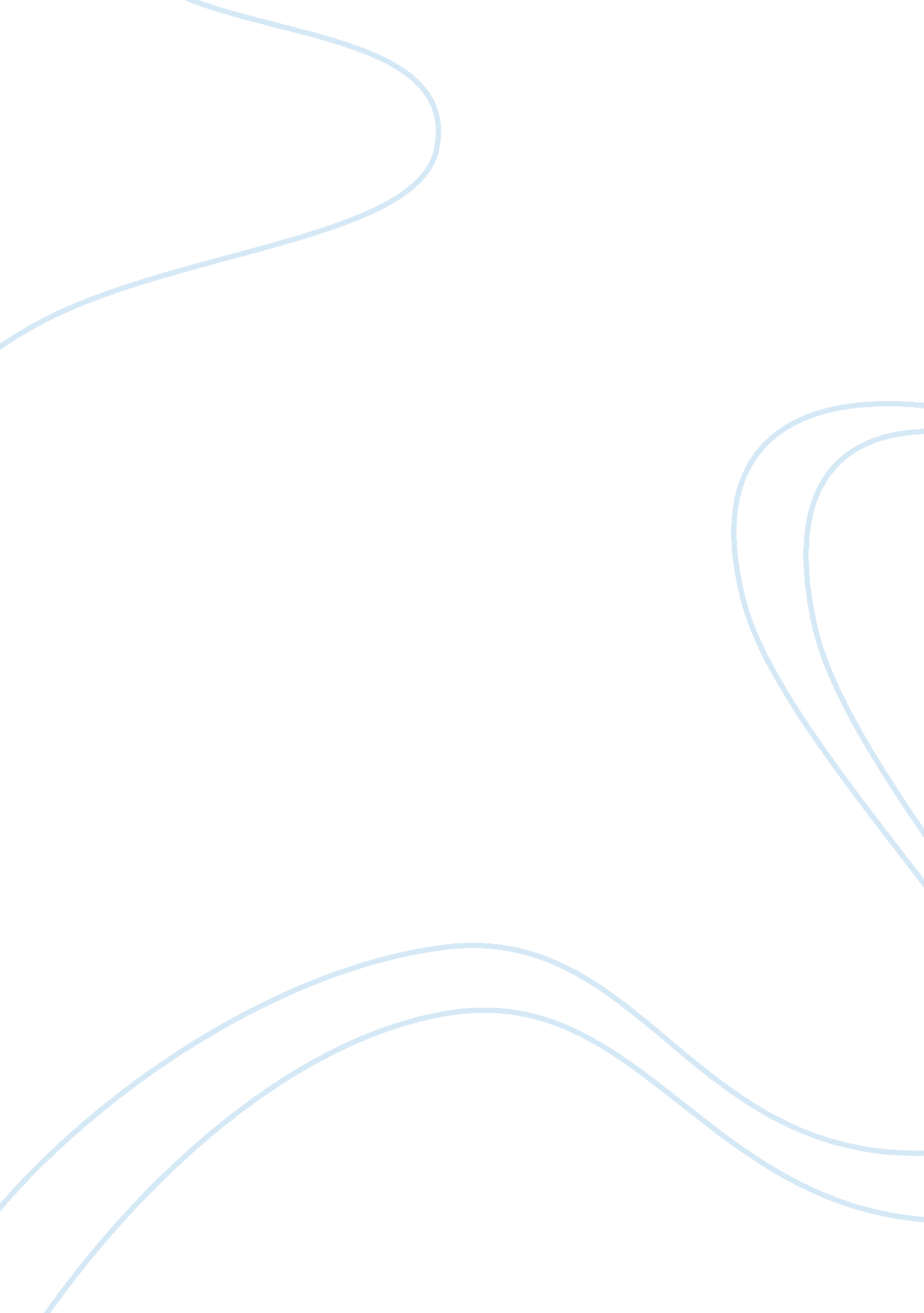 Report planLinguistics, English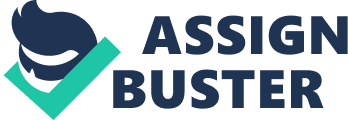 Report Plan for Social Welfare Improvement Introduction Following the continuous complaints from American citizens about the social welfare of members of the working class, I set out to investigate the issue of concern. I found out that, the social welfare program falls under the social security act enacted on 14th August 1935. The nation has formed welfare recipients under the renewed act. The renewed act is the Personal Responsibility act of 1996 based on work opportunity reconciliation. 
Rationale 
The report focuses on effecting changes in the social programs of the United States. It targets the organ of the government that deals with Temporary assistance for families classified as needy (TANF). The recipient of this report is the various organizations, both governmental and NGOs, dealing with welfare funding. 
Problem 
Identifying the problem was an easy task. According to government statistics, TANF program has 31% of white families, 33% black and 29% Hispanic. It is important to note that the aim of the program is to provide funds to needy families with a five-year limit on financial assistance. In fact, total welfare spending for the year ending 2010 reached an astounding $900 billion. The problem arises due to the fact that, even with the large amounts spent on assisting poor families, more families keep increasing systematically. 
Scope of research 
In order to come up with a comprehensive report, I conducted a conclusive research based on a set of sensitive questions; 
1. How does the organizations determine that certain families require financial assistance and others do not 
2. When is a family considered independent after a period of assistance 
3. What family needs does the program aim to satisfy 
Resource 
To answer the questions, it is crucial to have access to the government archives on the target program (TANF). The public libraries with government, though few, are a good source of information. The internet is also an important resource for this research. I will have access to the national statistics databases. Journals and newspapers detailing the aspect of social welfare will be considered a resource. 
Methodology 
Kearns (2000) advices of the use of mixed methodology in answering research questions. Following Kearns’ advice, I will use observation and interview to answer the questions. The interview will be in form of a questionnaire directed at sampled TANF and the program supervisors. Since the research is personal, I intend to make unbiased observations and take note for further reference. 
Recommendation 
The suggested course of action will be based on unprejudiced answers to the questions of research. Corcoran (2011) lays out a clear method of identifying loopholes in social affairs based on the failures of the system used. 
References 
Kearns, P. K. (2000). Strategies for success in the Social Sector. New York: Jossey- BassPublishing 
Corcoran, J. (2011). Helping Skills for Social Work based on Direct Practice. New York: OxfordUniversity Press 